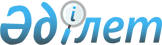 Жамбыл облысы аумағында карантиндік режимді енгізе отырып, карантинді аймақты белгілеу туралы
					
			Күшін жойған
			
			
		
					Жамбыл облысы әкімдігінің 2019 жылғы 1 қазандағы № 216 қаулысы. Жамбыл облысының Әділет департаментінде 2019 жылғы 3 қазанда № 4345 болып тіркелді. Күші жойылды - Жамбыл облысы әкімдігінің 2023 жылғы 20 сәуірдегі № 62 қаулысымен
      Ескерту. Күші жойылды - Жамбыл облысы әкімдігінің 20.04.2023 № 62 (алғашқы ресми жарияланған күнінен кейін күнтізбелік он күн өткен соң қолданысқа енгізіледі) қаулысымен.
      РҚАО-ның ескертпесі.
      Құжаттың мәтінінде түпнұсқаның пунктуациясы мен орфографиясы сақталған.
      "Қазақстан Республикасындағы жергілікті мемлекеттік басқару және өзін-өзі басқару туралы" Қазақстан Республикасының 2001 жылғы 23 қаңтардағы Заңына, "Өсімдіктер карантині туралы" Қазақстан Республикасының 1999 жылғы 11 ақпандағы Заңына сәйкес және "Қазақстан Республикасы Ауыл шаруашылығы министрлігі Агроөнеркәсіптік кешендегі мемлекеттік инспекция комитетінің Жамбыл облыстық аумақтық инспекциясы" мемлекеттік мекемесінің (бұдан әрі - Инспекция) 2019 жылғы 13 тамыздағы № 6-3-5/660 ұсынысы негізінде Жамбыл облысының әкімдігі ҚАУЛЫ ЕТЕДІ:
      1. Осы қаулының 1, 2, 3 қосымшаларына сәйкес Жамбыл облысының аумағында залалданған алқаптар көлемінде карантиндік режимді енгізе отырып, карантин аймағы белгіленсін.
      2. Осы қаулының 4 - қосымшасына сәйкес Жамбыл облысы әкімдігінің кейбір қаулыларының күші жойылды деп танылсын.
      3. Инспекция, аудан әкімдері және "Жамбыл облысы әкімдігінің ауыл шаруашылығы басқармасы" коммуналдық мемлекеттік мекемесі (бұдан әрі - Басқарма) заңнамада белгіленген тәртіппен осы қаулыдан туындайтын шараларды қабылдасын.
      4. Басқарма заңнамада белгіленген тәртіппен:
      1) осы қаулының әділет органдарында мемлекеттік тіркелуін;
      2) осы қаулының мемлекеттік тіркеуден өткеннен кейін он күнтізбелік күн ішінде оны ресми жариялауға жіберуді;
      3) осы қаулының Жамбыл облысы әкімдігінің интернет-ресурсында орналастырылуын қамтамасыз етсін.
      5. Осы қаулының орындалуын бақылау облыс әкімінің орынбасары М. Шүкеевке жүктелсін.
      6. Осы қаулы әділет органдарында мемлекеттiк тiркелген күннен бастап күшiне енедi және оның алғашқы ресми жарияланған күнінен кейін күнтізбелік он күн өткен соң қолданысқа енгізіледі. Жамбыл облысы аумағында карантиндік режимін енгізе отырып, карантин аймағы белгіленген карантиндік арамшөптің аудандар мен ауылдық округтар кескініндегі тізбесі Жамбыл облысы аумағында карантиндік режимді енгізе отырып, карантин аймағы белгіленген карантиндік аурудың аудандар мен ауылдық округтар кескініндегі тізбесі Жамбыл облысы аумағында карантиндік режимді енгізе отырып, карантин аймағы белгіленген карантиндік зиянкестердің аудандар мен ауылдық округтар кескініндегі тізбесі Жамбыл облысы әкімдігінің күші жойылған кейбір қаулыларының тізбесі
      1. "Жамбыл облысы аумағында карантиндік режимді енгізе отырып, карантинді аймақты белгілеу туралы" Жамбыл облысы әкімдігінің 2015 жылғы 26 наурыздағы № 54 қаулысының (Нормативтік құқықтық актілердің мемлекеттік тіркеу тізілімінде № 2602 болып тіркелген, 2015 жылдың 21 сәуірінде "Ақ жол" газетінде жарияланған);
      2. "Жамбыл облысы аумағында карантиндік режимді енгізе отырып, карантинді аймақты белгілеу туралы" Жамбыл облысы әкімдігінің 2016 жылғы 8 ақпандағы № 32 қаулысының (Нормативтік құқықтық актілердің мемлекеттік тіркеу тізілімінде № 2945 болып тіркелген, 2016 жылдың 24 ақпанында "Әділет" ақпараттық-құқықтық жүйесінде жарияланған);
      3. "Жамбыл облысы аумағында карантиндік режимді енгізе отырып, карантинді аймақты белгілеу туралы" Жамбыл облысы әкімдігінің 2016 жылғы 8 ақпандағы № 32 қаулысына өзгерістер енгізу туралы" Жамбыл облысы әкімдігінің 2016 жылғы 31 наурыздағы № 96 қаулысының (Нормативтік құқықтық актілердің мемлекеттік тіркеу тізілімінде № 3047 болып тіркелген, 2016 жылдың 13 мамырында "Әділет" ақпараттық-құқықтық жүйесінде жарияланған).
					© 2012. Қазақстан Республикасы Әділет министрлігінің «Қазақстан Республикасының Заңнама және құқықтық ақпарат институты» ШЖҚ РМК
				
      Облыс әкімі

А. Мырзахметов
Жамбыл облысы әкімдігінің
2019 жылғы "___" _________
№ ___ қаулысына 1 - қосымша
№
Аудандар атауы
Ауылдық округ атауы
Залалдану аумағы (гектар)
Жатаған (қызғылт) укекіре (Acroptilon repens D.C.)
Жатаған (қызғылт) укекіре (Acroptilon repens D.C.)
Жатаған (қызғылт) укекіре (Acroptilon repens D.C.)
Жатаған (қызғылт) укекіре (Acroptilon repens D.C.)
1.
Байзақ
Дихан
170
1.
Байзақ
Сазтерек
255
Барлығы
Барлығы
425
2.
Жамбыл
Қарасу
70
2.
Жамбыл
Айша-бибі
120
2.
Жамбыл
Қараой
90
Барлығы
Барлығы
280
3.
Жуалы
Мыңбұлақ
457
Барлығы
Барлығы
457
4.
Қордай
Үлкен Сұлутөр
500
Барлығы
Барлығы
500
5.
Меркі
Аспара
560
5.
Меркі
Кеңес
300
5.
Меркі
Ақтоған
300
5.
Меркі
Ақермен
500
5.
Меркі
Сарымолдаев
500
Барлығы
Барлығы
2160
6.
Шу
Тасөткел
500
6.
Шу
Төлеби
500
Барлығы
Барлығы
1000
Облыс бойынша барлығы
Облыс бойынша барлығы
4822Жамбыл облысы әкімдігінің
2019 жылғы "___" _________
№ ___ қаулысына 2 - қосымша
№
Аудандар атауы
Ауылдық округ атауы
Залалдану аумағы (гектар)
Жеміс ағаштарының бактериялық күйігі (Erwinia amylovora (Burrill) Winston et al.)
Жеміс ағаштарының бактериялық күйігі (Erwinia amylovora (Burrill) Winston et al.)
Жеміс ағаштарының бактериялық күйігі (Erwinia amylovora (Burrill) Winston et al.)
Жеміс ағаштарының бактериялық күйігі (Erwinia amylovora (Burrill) Winston et al.)
1.
Байзақ
Сарыкемер
1
1.
Байзақ
Жаңатұрмыс
3
Барлығы
Барлығы
4
2.
Жуалы
Ақтөбе
3
2.
Жуалы
Шақпақата
10
2.
Жуалы
Қызыларық
5
Барлығы
Барлығы
18
3.
Қордай
Қарасай
6,8
Барлығы
Барлығы
6,8
4.
Т.Рысқұлов
Қарақыстақ
2,5
Барлығы
Барлығы
2,5
Облыс бойынша барлығы
Облыс бойынша барлығы
31,3Жамбыл облысы әкімдігінің
2019 жылғы "___" _________
№ ___ қаулысына 3 - қосымша
№
Аудандар атауы
Ауылдық округ атауы
Залалдану аумағы (гектар)
Қауын шыбыны (Myiopardalis pardalina (Bigot))
Қауын шыбыны (Myiopardalis pardalina (Bigot))
Қауын шыбыны (Myiopardalis pardalina (Bigot))
Қауын шыбыны (Myiopardalis pardalina (Bigot))
1.
Сарысу
Жаңаталап
10
Барлығы
Барлығы
10
Калифорниялық қалқаншалы сымыр (Quadraspidiotus perniciosus Comst.)
Калифорниялық қалқаншалы сымыр (Quadraspidiotus perniciosus Comst.)
Калифорниялық қалқаншалы сымыр (Quadraspidiotus perniciosus Comst.)
Калифорниялық қалқаншалы сымыр (Quadraspidiotus perniciosus Comst.)
2.
Байзақ
Бурыл
15
3.
Жамбыл
Ақбастау
10
4.
Жуалы
Қарасаз
19
5.
Қордай
Қарасай
7
6.
Т.Рысқұлов
Құлан
15
6.
Т.Рысқұлов
Көкдөнен
8
Барлығы
Барлығы
74
Америкалық ақ көбелек (Hyphantria cunea Drury.)
Америкалық ақ көбелек (Hyphantria cunea Drury.)
Америкалық ақ көбелек (Hyphantria cunea Drury.)
Америкалық ақ көбелек (Hyphantria cunea Drury.)
7.
Қордай
Қарасу
23
7.
Қордай
Масаншы
11
7.
Қордай
Жаңатұрмыс
15
8.
Меркі
Андас Батыр
36
Барлығы
Барлығы
85
Барлығы облыс бойынша
Барлығы облыс бойынша
169Жамбыл облысы әкімдігінің
2019 жылғы "___" _________
№ ___ қаулысына 4- қосымша